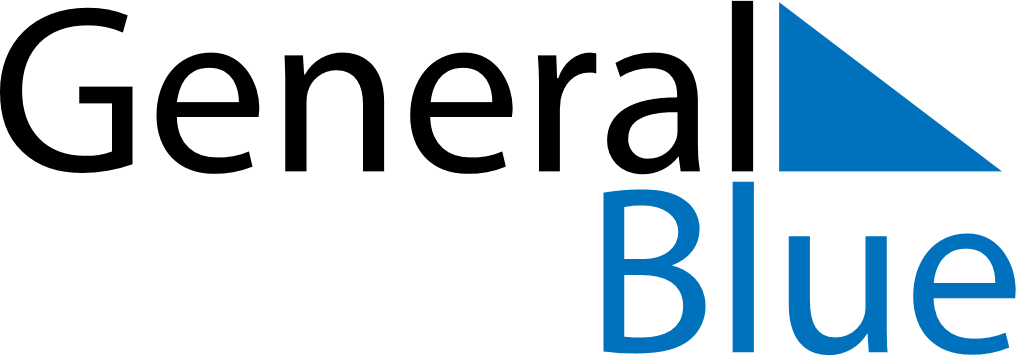 March 2025March 2025March 2025March 2025March 2025March 2025HondurasHondurasHondurasHondurasHondurasHondurasSundayMondayTuesdayWednesdayThursdayFridaySaturday12345678910111213141516171819202122Father’s Day232425262728293031NOTES